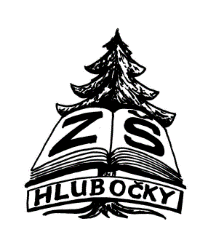 Základní škola Hlubočky okres Olomouc, příspěvková organizace Olomoucká 116, 783 61 HlubočkyIČO: 70982040	        		e-mail: zshlubocky@zshlubocky.cz          	   	 mobil: 603 873 490										        Hlubočky 21. 8. 2020Sdělení ředitelství základní školy Ředitel Základní školy Hlubočky, okres Olomouc, příspěvková organizace, oznamuje všem žákům a rodičům, že pravidelné vyučování ve školním roce 2020/2021 bude zahájenov ÚTERÝ 1. září 2020.Žáci 1. – 4. ročníku budou zahajovat vyučování v budově školy v Hlubočkách – Dukle v 8.00 hod. Žáci 5. – 9. ročníku budou zahajovat vyučování v budově školy v Hlubočkách – Vsi v 8.30 hod.Předpokládané ukončení vyučování bude kolem 10.00 hodin, a to na I. i II. stupni základní školy.Dne 1. září si žáci přinesou pouze přezůvky a psací potřeby.Školní družina bude v provozu v budově školy v Hlubočkách - Dukle od 1. září 2020 od 5.45 hod.Školní jídelna začíná vařit od 1. září 2020. V případě zajištění stravy je potřeba se přihlásit 
u vedoucí školní jídelny telefonicky (734 261 765) nebo emailem (sjhlubocky@seznam.cz). Těšíme se na všechny žáky školy, ale obzvláště na žáky 1. třídy a nové žáky. Tradičně zveme také rodiče a prarodiče, aby se seznámili s vyučujícími a provozem školy. Jste všichni srdečně zváni a budete vítáni!Případné další dotazy k zajištění zahájení nového školního roku podá vedení školy i na telefonních číslech 603 873 490 nebo 605 272 983.Mgr. Pavel Pyšný, ředitel školy